Unit Activities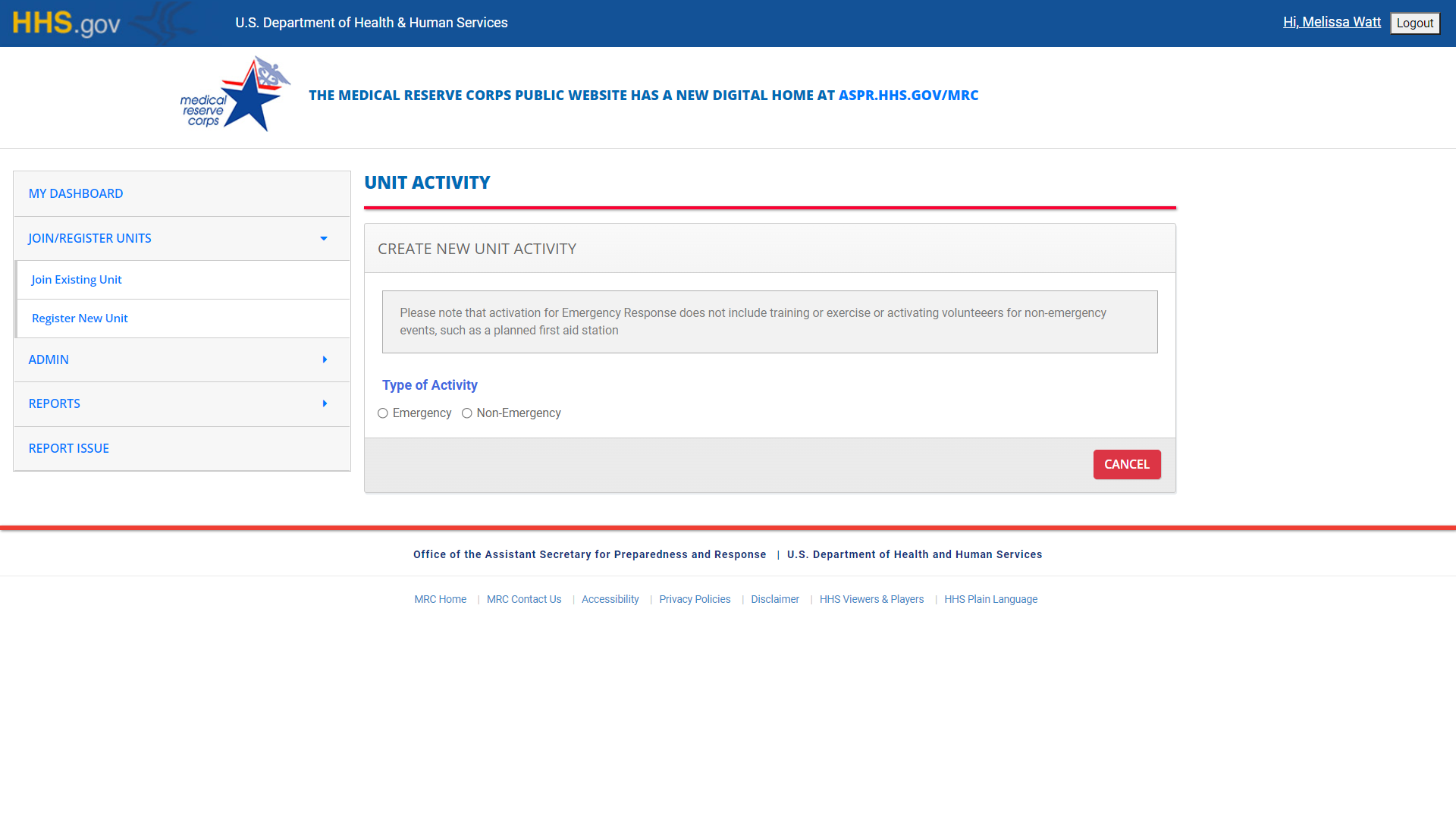 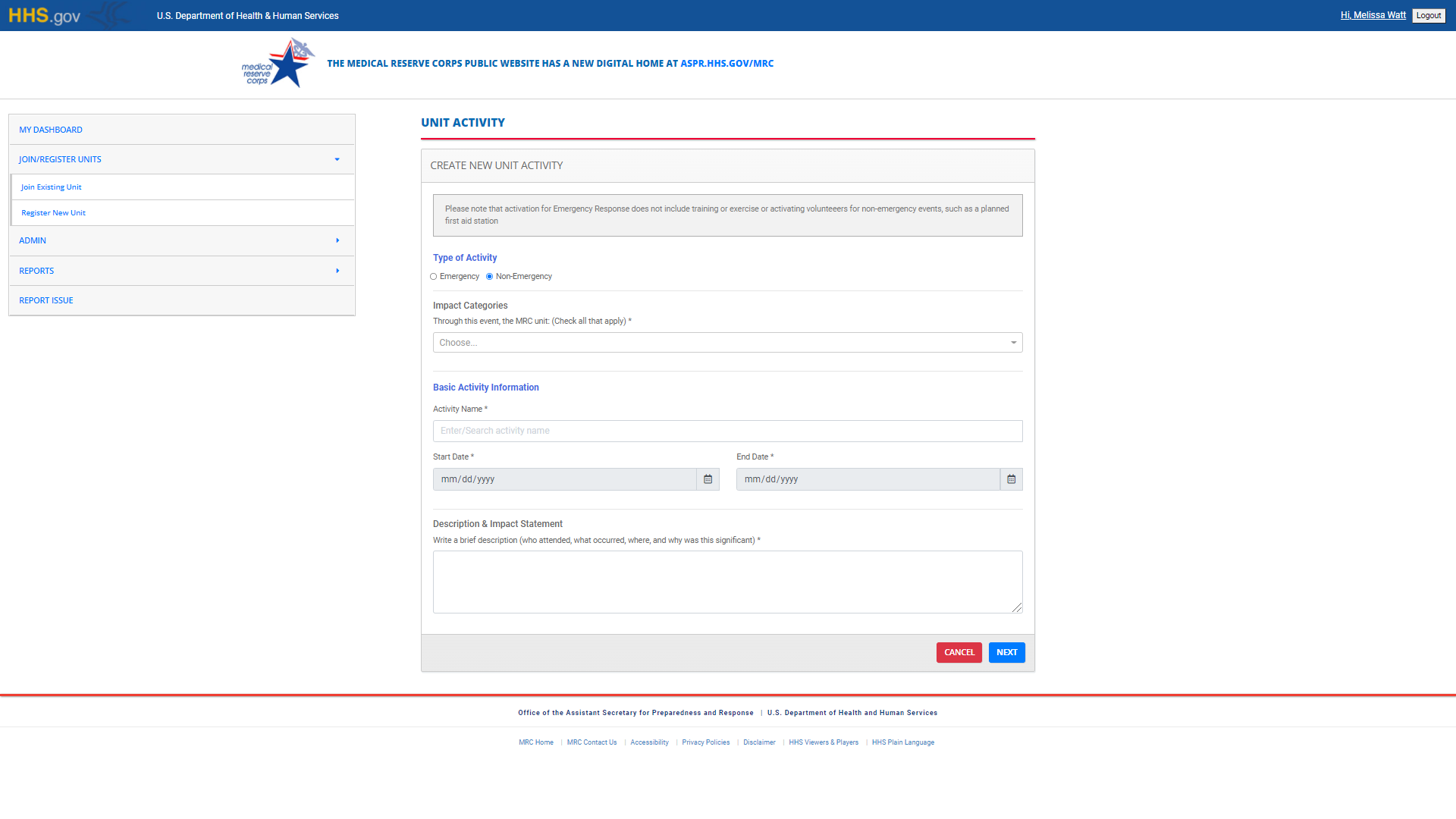 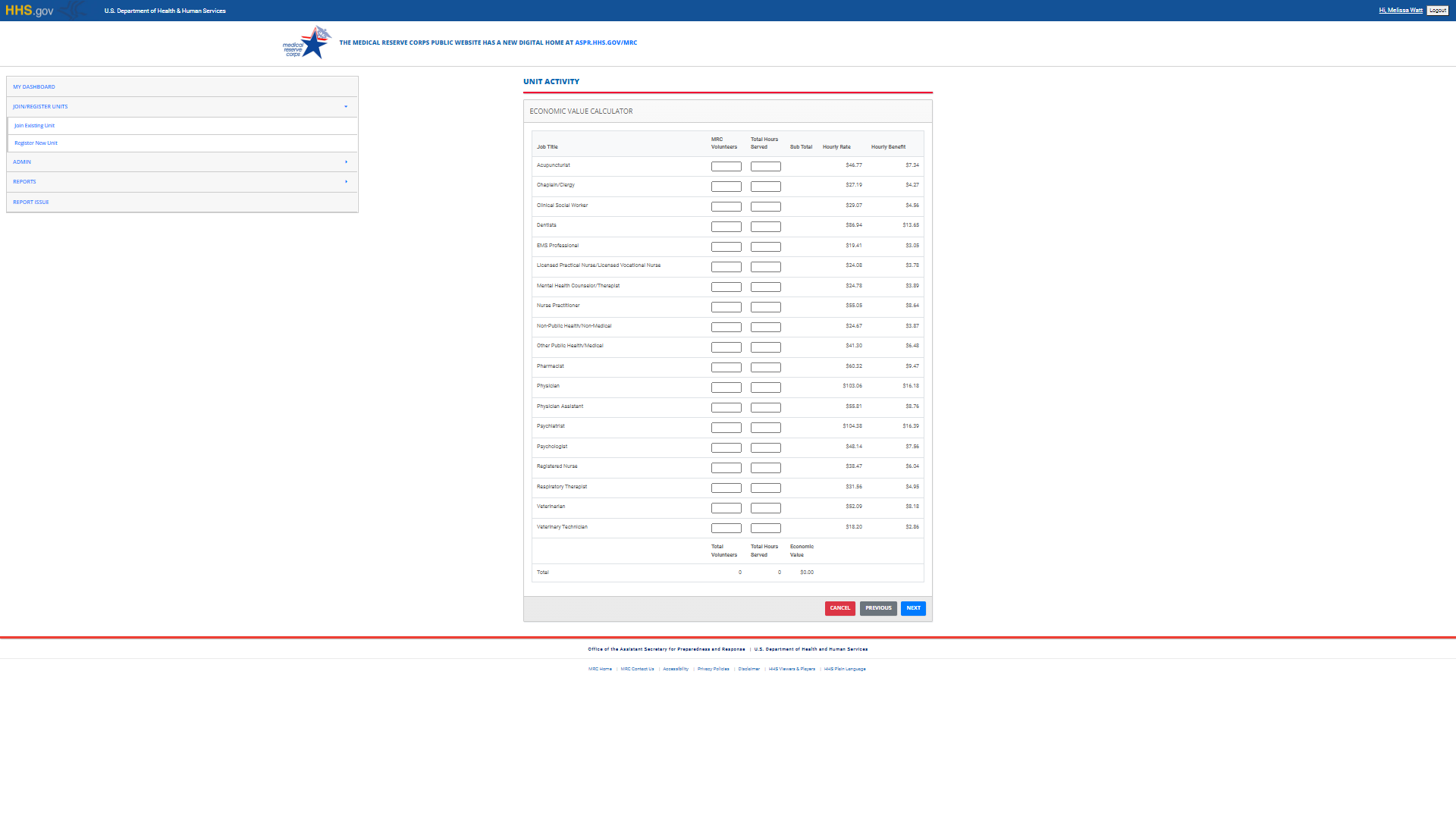 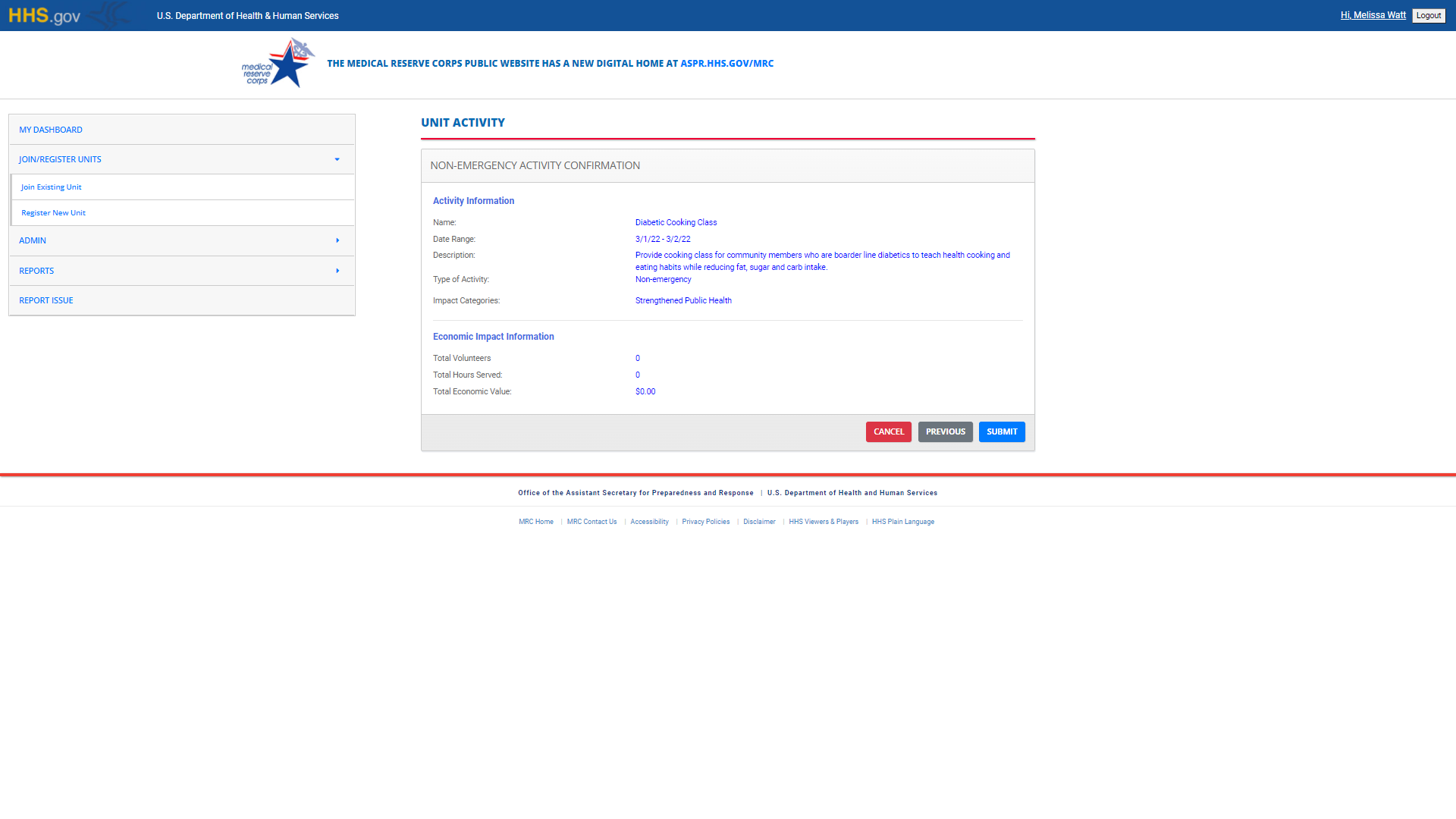 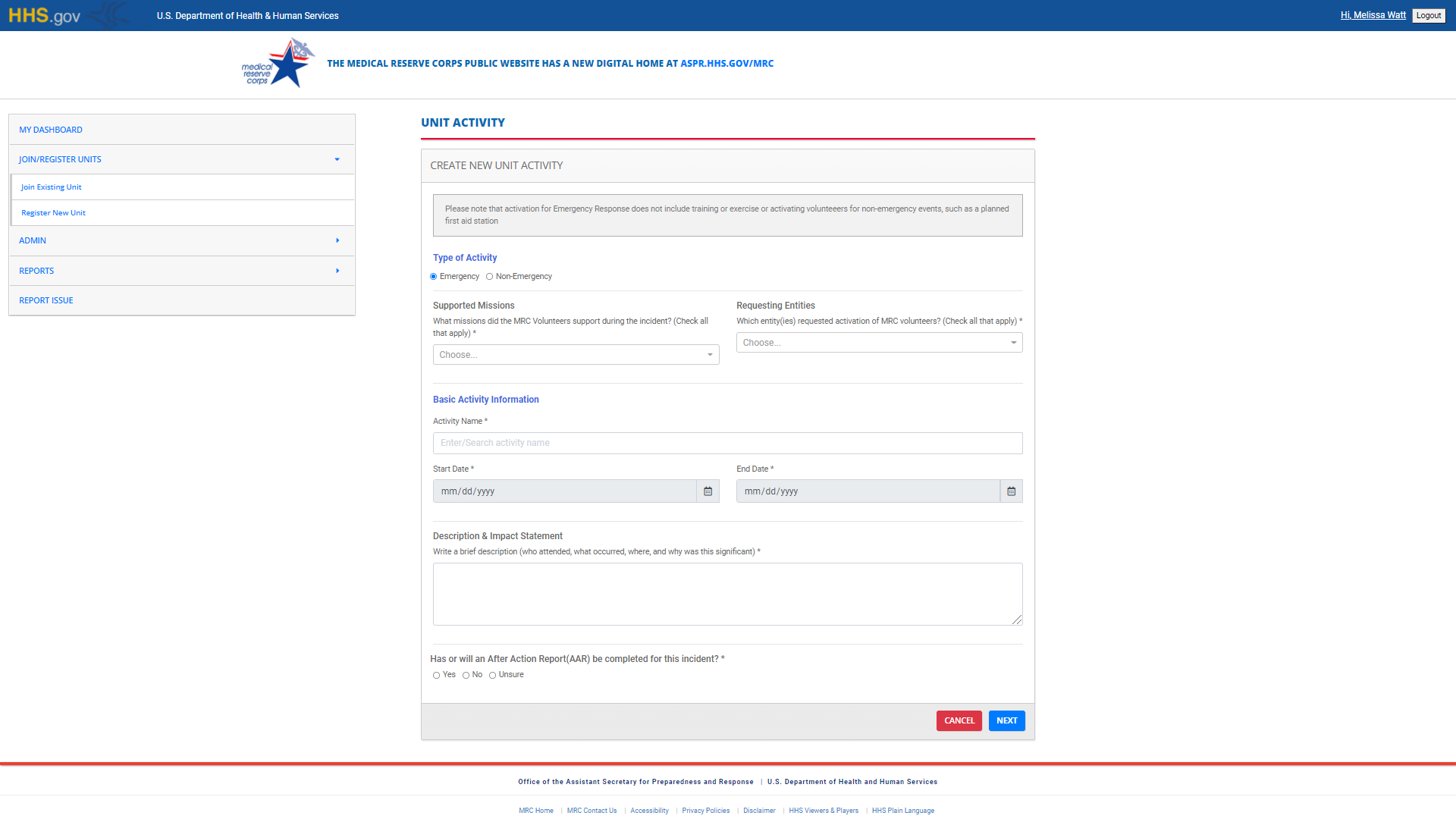 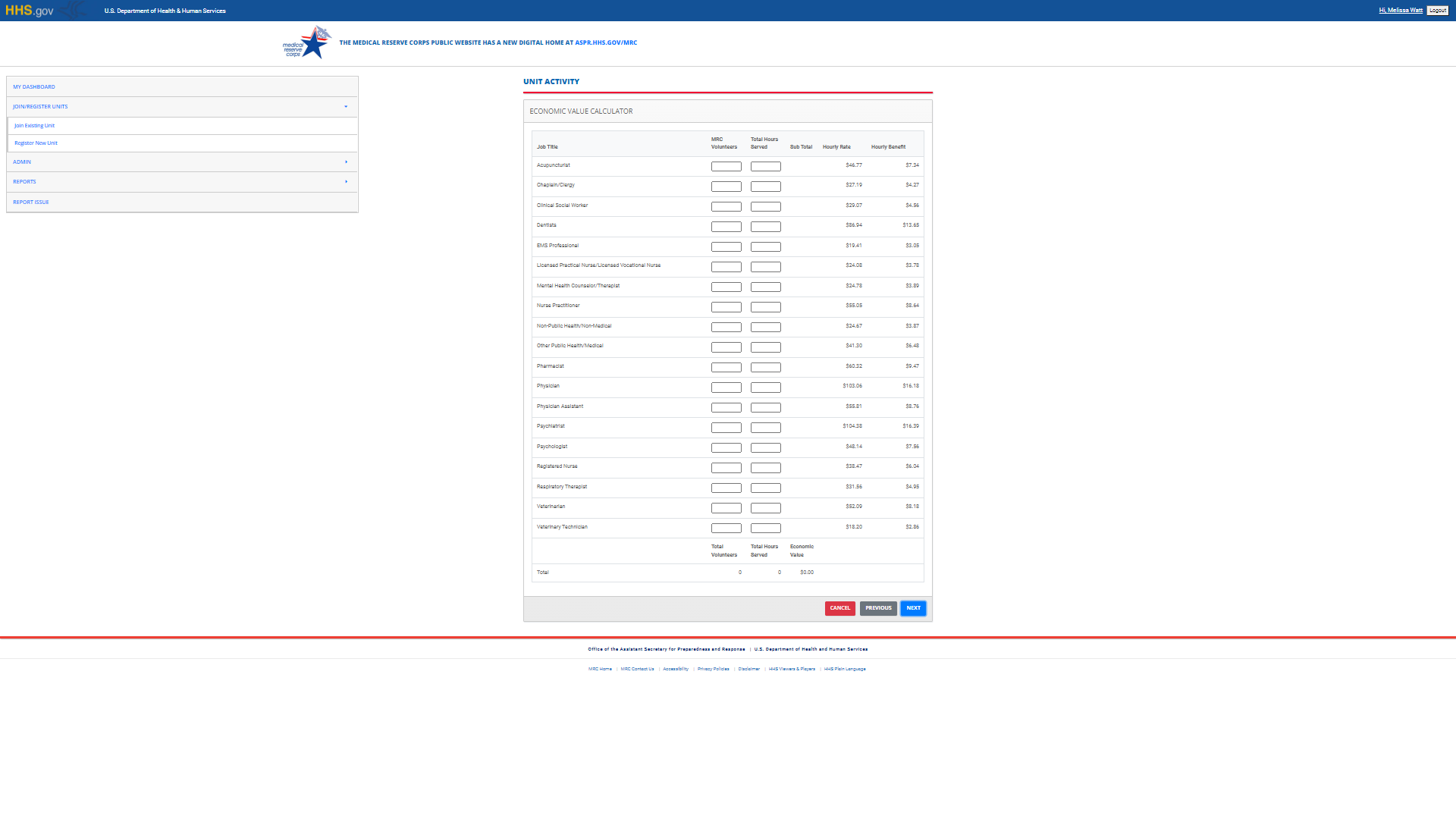 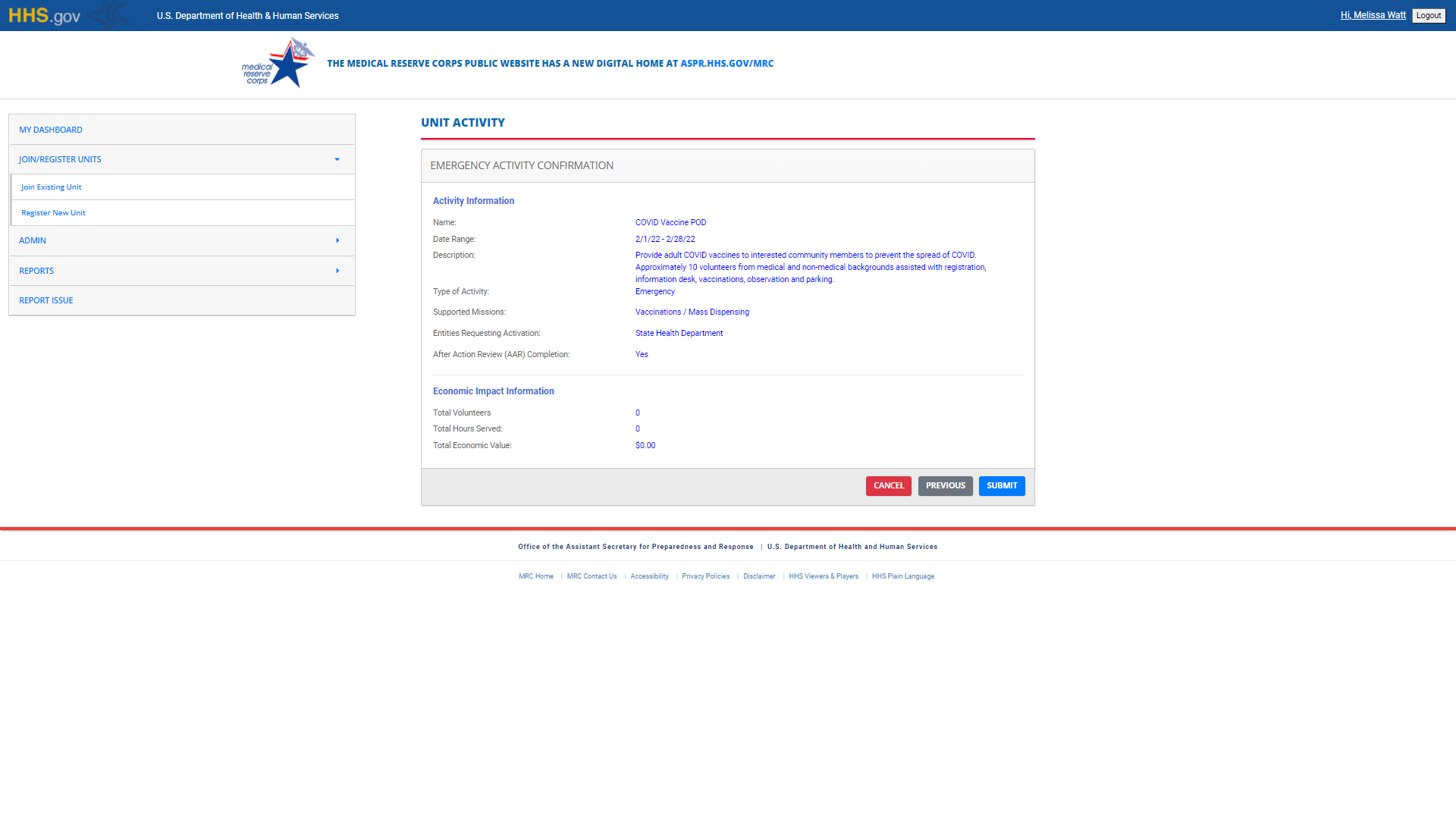 